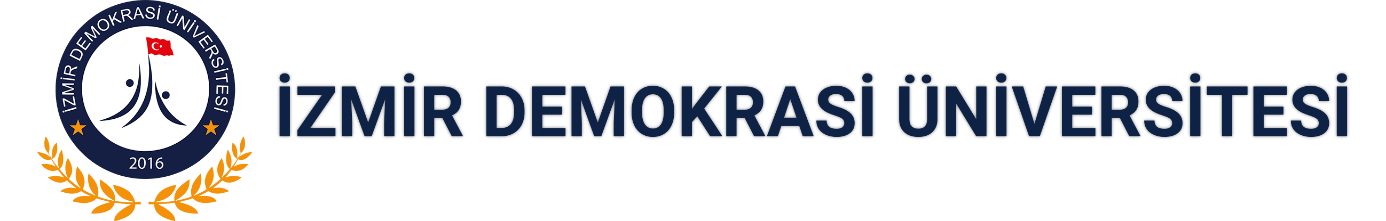 TIP FAKÜLTESİ2023-2024 Eğitim Öğretim YılıDÖNEM IITANITIM REHBERİHazırlayanDÖNEM II KOORDİNATÖRLÜĞÜTIP FAKÜLTESİEĞİTİM BAŞKOORDİNATÖRÜ VE GÖREVLERİEğitim Başkoordinatörü: Dekan tarafından görevlendirilen İzmir Demokrasi Üniversitesi Tıp Fakültesi mezuniyet öncesi ve sonrası eğitim programlarının tasarlanması, hazırlanması, kurum dışı ilişkilerin ve öğrenci ve öğretim üyesi değişim programlarının hazırlanması, uygulanması, değerlendirilmesinden ve sınavların organize edilmesinden sorumlu öğretim üyesidir. Mezuniyet Öncesi Eğitim Başkoordinatörünün görevleri;Ders kurullarının, klinik eğitim ve intörnlük eğitimlerinin başlama ve bitiş tarihlerini ilgili Dönem Koordinatörü ile birlikte belirlemek, akademik takvimin hazırlanmasında koordinasyonu sağlamak,Fakültenin öğrenim hedefleri doğrultusunda akademik takvimin ve dönem programlarının hazırlanması, dönem programlarının entegrasyonu ve uygulanmasını sağlamak,Mezuniyet öncesi eğitim programlarının geliştirilmesi amacıyla çalışmalar yapmak ve bu konuda Dekanlığa önerilerde bulunmak.Dönem Koordinatörleri ve Ders Kurulu Başkanları ile birlikte ilgili ders kurullarının bütünlük ve entegrasyon içinde yürütülmesini denetlemek,Bütün dönemlerin tüm sınavlarının hazırlanmasında koordinasyonu sağlamak,Sınav tarihlerini ilgili Dönem Koordinatörleri ile birlikte belirleyip, sınav görevlendirmelerini hazırlamak, takip etmek Eğitim ve sınavların programa uygun olarak yürütülmesini sağlamak ve denetlemek. Dersane, laboratuar ve diğer eğitim birimlerinin koşullarının, eğitim programına uygunluğunu izlemek, aksaklıkları belirlemek ve çözüm önerilerini Dekana iletmek.Dekanın vereceği diğer işleri yapmakEĞİTİM BAŞKOORDİNATÖR YARDIMCISI VE GÖREVLERİ           Başkoordinatör yardımcısı: Başkoordinatörün önerisi ile Dekan tarafından atanan            eğitimin koordinasyonununda Başkoordinatöre yardım eden öğretim üyesidir.Başkordinatör tarafından yürütülen görevlerde Başkordinatöre yardım etmek,Başkordinatörün olmadığı durumlarda Başkoordinatöre vekalet etmektir.DÖNEM KOORDİNATÖRÜ VE GÖREVLERİDönem Koordinatörü: Dekan tarafından görevlendirilen İzmir Demokrasi Üniversitesi Tıp Fakültesinin mezuniyet öncesi ve sonrası eğitim programlarının ve kurum dışı ilişkilerin ve öğrenci ve öğretim üyesi değişim programlarının hazırlanması, uygulanması ve değerlendirilmesinde ilgili başkoordinatörle birlikte çalışmak ve sınavların organize edilmesinden sorumlu öğretim üyesidir.Mezuniyet Öncesi Eğitim Başkoordinatörü ile birlikte ders kurullarının, klinik eğitim  ve intörnlük sürelerinin başlama, bitiş ve sınav tarihlerini belirlemek,İlgili ders kurulu programlarının ders kurulu başkanlarınca, klinik eğitim  programlarının ise klinik eğitim   sorumlularınca hazırlanmasını, ilgili öğretim elemanlarına ulaştırılmasını ve yürütülmesini sağlamak,Döneme ait ders programının yürütülmesindeki aksaklıkları Mezuniyet Öncesi Tıp Eğitimi Kuruluna bildirmek,Ders Kurulu Başkanı ve klinik eğitim   sorumlularının çalışmalarını organize etmek ve     denetlemek,Eğitim çalışmalarının programlara uygun olarak yürütülmesini sağlamak,Klinik eğitim  sorumlusu ve İntörn Eğitimi Sorumlularının koordinasyonunu sağlamakDönem ile ilgili öğrencilerden ve öğretim üyelerinden gelen geribilldirimleri toplamak ve Mezuniyet Öncesi Tıp Eğitimi Kuruluna bildirmek,Ders kurulu, dönem sonu, bütünleme ve benzeri sınavların ders konularına göre Anabilim Dalı soru ağırlıklarına ilişkin görüşlerini Dekanlığa iletilmek üzere bağlı olduğu koordinatörlüğe iletmek,Kurul ve Dönem Sonu Sınav kitapçıklarının uygun koşullarda bastırılmasını ve sınav gününe kadar korunmasını sağlamak.Sınavların yönetmelik kurallarına uygun olarak yapılmasını sağlamakSınav salonlarının hazırlanmasını, salon başkanları ve gözetmenlerinin görevlendirilmesini, cevap formlarının hazırlanmasını sağlamak, sınavların disiplin içinde ve kurallara uygun yapılmasını denetlemek, sınav süresince ortaya çıkacak problemlere çözüm getirmek. Bu işleri yapmakla görevli ders kurulu başkanları ve klinik eğitim sorumlularını koordine etmek,Sınav sonuçlarının değerlendirilmesini ve öğrencilere duyurulmasını sağlamak,Öğrencilerin sınav sonuçlarına itirazlarına ilişkin gerekli incelemelerin yapılmasını, sonuçlandırılmasını ve öğrenciye bildirilmesini sağlamakSorumlu olduğu dönem ile ilgili eğitim programlarında yapılmasını düşündükleri değişiklik ve yeni düzenlemeleri Mezuniyet Öncesi Eğitim Başkoordinatörüne bildirmek ve önerilerde bulunmak.Ders kurulu başkanları, klinik eğitim yöneticileri ile intörn eğitimi sorumlularının görevlerini denetlemek, talep ve önerilerini değerlendirerek yerine getirmek.Dekanın vereceği diğer işleri yapmak.DÖNEM KOORDİNATÖRÜ YARDIMCISI VE GÖREVLERİDönem koordinatörü tarafından yürütülen görevlerde dönem koordinatörüne yardım etmek, Dönem koordinatörü olmadığı durumlarda Dönem Koordinatörüne vekalet etmektir.DERS KURUL BAŞKANI VE GÖREVLERİDers kurulu içinde dersi olan anabilim dallarındaki öğretim elemanları arasından görevlendirilen öğretim elemanıdır.Kurula ait ders programını hazırlamak,  Kurulda görevlendirmeyle ders anlatan dış kurumda çalışan eğitimciler ile iletişim kurmak,Kurula ait ders programının yürütülmesi sırasında karşılaşılan aksaklıkları ve çözüm önerilerini dönem koordinatörüne iletmek,Sınav sorularının ve cevap anahtarlarının Anabilim Dallarından sınav tarihinden en az onbeş gün önce istenmesini ve soruların sınav tarihinden en az bir hafta önce hazırlanmasını sağlamak, Soru kitapçıklarını hazırlanmak, soru düzeninin uygunluğunu kontrol etmek,Sınavın yapılmasında dönem koordinatörü ile ortak çalışmak,Sınav sonuçlarının değerlendirilmesi ve öğrenci bilgi sistemi üzerinden öğrencilere duyurulmasında dönem koordinatörü ile ortak çalışmak,Öğrencilerin kurul sınav sonuçlarına itirazlarına ilişkin gerekli incelemelerin yapılmasını, sonuçlandırılmasını ve öğrenciye bildirilmesini sağlamak.DERS KURUL BAŞKAN YARDIMCISI VE GÖREVLERİDers kurulu başkanının olmadığı durumlarda kurul başkanının görevine vekalet etmek,İlgili kurul sınav sorularını bastırmak ve sınav öncesi dönemde sınav güvenliğine katkıda bulunmak,İlgili kurul sınavında kurul başkanı ve diğer gözetmenler ile birlikte gözetmenlik yapmak.                    İZMİR DEMOKRASİ ÜNİVERSİTESİ TIP FAKÜLTESİNİNAMAÇ VE HEDEFLERAMAÇBireyin ve toplumun sağlık düzeyini yükseltmek amacıyla nitelikli, hasta merkezli ve hasta güvenliğini önceleyen tıbbi bakımı kanıta dayalı, etik kurallara ve yasal düzenlemelere uygun bir şekilde sunan, profesyonel hekimlik kimliğinden ve değerlerinden taviz vermeden sağlık savunuculuğu yapabilen, eleştirel düşünen ve sorgulayan, sürekli mesleki gelişimine, bilime ve eğitime katkı sağlayan, ekip çalışmasına önem veren, etkin iletişim kurabilen yenilikçi ve nitelikli hekim yetiştirmek, bu süreçte tıp eğitiminin sürekliliğini sağlayacak ve alanı ile ilgili araştırmalar yapan akademisyenlerin gelişimine olanak sağlamak ve kaliteli sağlık hizmeti sunmaktır.HEDEFLERTıp Fakültesinin öncelikli hedefi; Ülkemizin sağlıklılık durumunu koruyan, sağlık sorunlarına tanıyan, tedavi edebilen, kişisel ve mesleksel etik ilkeleri benimsemiş, meslek yaşamı boyunca öğrenme isteği duyan, alanındaki bilimsel gelişmeleri izleyip katkıda bulunan, ekip çalışmasına önem veren, modern tanı ve tedavi yaklaşımlarını üst düzeyde uygulayan, uluslararası standartlarda ve nitelikli hekimler yetiştirmektir. Tıp Fakültesinin diğer hedefleri de;Tıp eğitimini ulusal ve uluslararası düzeyde standardize etmek,Tıp eğitimi, bilimsel araştırma ve sağlık hizmet sunumunu birbirinden ayırmadan bir bütünlük içinde yapmaktır.TIP FAKÜLTESİ DÖNEM 2 EĞİTİMİNİN AMAÇLARI VE HEDEFLERİ AMAÇBu sınıfta; Kan ve lenf, dolaşım ve solunum, sindirim ve boşaltım, endokrin ve ürogenital, sinir sistemi ve duyu organlarının anatomik ve mikro yapısını detaylı olarak açıklayarak ve sağlıklı insan yapısının özelliklerini vererek öğrenciye bilgi, tutum ve beceri kazandırılması amaçlanmaktadır. Ayrıca, infeksiyon hastalıklarına neden olan viral, mikolojik ve parazitolojik etkenlere ve hastalık oluşturma mekanizmalarına, tanı ve tedavi yöntemlerine giriş yapılarak  hastalıkların biyolojik temellerinin kavranması amaçlanmıştır. Sistemlere ve organlara yönelik neoplastik etmenleri tanımlamak, etyopatogenez ve korunma yöntemleriyle ilgili temel bilgi, tutum ve becerilerin kazandırılmasını sağlamaktır.EĞİTİMİN HEDEFLERİBilgiKan ve lenf siteminin genel elemanlarını, yapılarını ve fonksiyonlarını anatomik, histolojik ve fizyolojik açıdan açıklayabilmeli,Dolaşım ve solunum sistemlerinin genel yapısını, lokalizasyonu ve fonksiyonlarını anatomik, histolojik ve fizyolojik açıdan açıklayabilmeli,Sindirim ve boşaltım kanalının ve sindirim ve boşaltım kanalına bağlı tüm organların anatomik, histolojik ve fizyolojik özelliklerini açıklayabilmeli,Sistemlere özel organların ve dokuların embriyolojik gelişimi, biyokimyasal özelliklerini, anomalilerini anlatabilmeli,  Sindirim sisteminde ve endokrin sistemde görev alan enzimlerin, salınan hormonların biyokimyasal ve fonksiyonel özelliklerini sıralayabilmeli, Endokrin ve ürogenital sistemin anatomik, histolojk ve fizyolojik özelliklerini açıklayabilmeli, Kadın ve erkek genital sisteminin anatomik, histolojik ve fizyolojik özelliklerini tartışabilmeli,İnsanın genetik yapısı, genetik kontrol gibi konuları açıklayabilmePatojen bakteriler, virüsler, mantarlar ve parazitlerin tıbbi önemi, sınıflandırmaları, önemli mikrobiyolojik özelliklerini sıralayabilmeli, Temel patoloji kavramlarını tanımlayabilmeli, Farmakolojik ajanların genel sınıflandırmalarını açıklayabilmeli,Gelecekte insan sağlığını tehdit edebilecek faktörlerle ilgili yorum yapabilmelidir.BeceriKanıta dayalı bilgiye erişebilmeli, analiz edip, sunum yapabilmeli,Maket üzerinde İntravenöz kan alabilmeli, Dış kanamayı durdurabilmeli, Pansuman yapabilmeliMaket üzerinde nazogastrik sonda takabilmeliTravma hastasında boyunluk takabilmeli, travma tahtasını kullanabilmeli,Ampül ve flakon hazırlayabilmeli,Maket üzerinde damar yolu açabilmeliBakteri, virüs, mantar ve paraziter etkenlerin laboratuvar ortamlarında tanımlanması için mikroskobik ve diğer tanı yöntemlerini uygulayabilmeli,Doku ve organların histolojik özelliklerini mikroskobik olarak inceleyebilmeli ve tanıyabilmeli,Hastalıklarının tanısında kullanılan radyolojik testleri eğitmeniyle birlikte okuyabilmelidir.Tutumİnsan ilişkilerinde saygının önemini kavrayabilmeli,Hekimlik mesleğinin gerektirdiği profesyonel tutumları önemseyebilmeliSağlık hukukuna yönelik hasta onam formunun önemini kavrayabilmeli,GEÇME NOTU VE DERS KURULLARIDönem II altı farklı ders kurulundan oluşmaktadır.Geçme notunuz: Altı ders kurul sınavında alacağınız notların aritmetik ortalamasının % 40’ı + Final sınavı notunuzun % 60’ı.Eğer geçme notunuz 60 ve yukarısında ise Dönem III öğrencisi olacaksınız.Eğer geçme notunuz 60’ın altındaysa Bütünleme kalırsınız. Bütünleme sınavı sonrası geçme notunuz: Altı ders kurul sınavında alacağınız notların aritmetik ortalamasının % 40’ı + Bütünleme sınavınızın notunuzun % 60’ı.Eğer geçme notunuz 60 ve yukarısında ise Dönem III öğrencisi olacaksınız.2023-2024 EĞİTİM YILI DÖNEM II DERSLERİ VE TOPLAM SAATLERİİZMİR DEMOKRASİ ÜNİVERSİTESİ TIP FAKÜLTESİ 2023-2024 EĞİTİM-ÖĞRETİM YILI DÖNEM III. DERS KURULUHEMATOPOETİK VE İMMÜN SİSTEM11 EYLÜL 2023-20 EKİM 20236 HAFTADers Kurulu Başkanı: Öğr. Gör. Dr. Neslihan Esra ÖZBEKDers Kurulu Başkan Yardımcısı: Prof. Dr. L. Arzu Aral* RadyolojiİZMİR DEMOKRASİ ÜNİVERSİTESİ TIP FAKÜLTESİ2023-2024 EĞİTİM-ÖĞRETİM YILIDÖNEM IIII. DERS KURULUDOLAŞIM VE SOLUNUM SİSTEMİ23 EKİM 2023- 1 ARALIK 20236 HAFTADers Kurulu Başkanı: Öğr. Gör. Dr. Meliha Öztürk BintepeDers Kurulu Başkan Yardımcısı: Öğr. Gör. Dr. Neslihan Esra Özbek*Radyoloji, Acil TıpİZMİR DEMOKRASİ ÜNİVERSİTESİ TIP FAKÜLTESİ2023-2024 EĞİTİM-ÖĞRETİM YILIDÖNEM IIIII. DERS KURULUSİNDİRİM VE BOŞALTIM SİSTEMİ4 ARALIK 2023- 12 OCAK 20246 HAFTADers Kurulu Başkanı: Dr. Öğr. Üyesi Onur EnginDers Kurulu Başkan Yardımcısı: Doç. Dr. Başak Büyük*Radyoloji, Çocuk Sağlığı ve HastalıklarıİZMİR DEMOKRASİ ÜNİVERSİTESİ TIP FAKÜLTESİ2023-2024 EĞİTİM-ÖĞRETİM YILIDÖNEM IIIV. DERS KURULUENDOKRİN VE ÜREME SİSTEMİ 15 OCAK 2024-16 ŞUBAT 20245 HAFTADers Kurulu Başkanı: Doç. Dr. Mukaddes ÇolakoğullarıDers Kurulu Başkan Yardımcısı: Dr. Öğr. Üyesi Sercan Aydın*RadyolojiİZMİR DEMOKRASİ ÜNİVERSİTESİ TIP FAKÜLTESİ2023-2024 EĞİTİM-ÖĞRETİM YILIDÖNEM IIV. DERS KURULUSİNİR SİSTEMİ VE DUYU ORGANLARI4 MART 2024- 19 NİSAN 20247 HAFTADers Kurulu Başkanı: Dr. Öğr. Üyesi Ümmü TaşDers Kurulu Başkan Yardımcısı: Prof. Dr. Can Duman*Radyoloji, Nöroloji, Ruh Sağlığı ve HastalıklarıİZMİR DEMOKRASİ ÜNİVERSİTESİ TIP FAKÜLTESİ  2023-2024 EĞİTİM-ÖĞRETİM YILI  DÖNEM II  VI. DERS KURULU  HASTALIKLARIN BİYOLOJİK TEMELLERİ   22 NİSAN 2024-07 HAZİRAN 20247 HAFTA  Ders Kurulu Başkanı: Öğr. Gör. Dr. Neslihan DÜZENLİ Ders Kurulu Başkan Yardımcısı: Dr. Öğr. Üyesi Caner ALPARSLAN*Radyoloji, Anestezi ve ReanimasyonDÖNEM II KOORDİNATÖRLÜĞÜDÖNEM II KOORDİNATÖRLÜĞÜDEKANProf. Dr. Berna Dirim METERadyoloji Anabilim Dalıberna.dirim@idu.edu.trDEKAN YARDIMCISIDoç. Dr. Kaan Yücel Anatomi Anabilim Dalısefikkaan.yucel@idu.edu.trDEKAN YARDIMCISIDr. Öğr. Üyesi İstemihan ÇobanAnatomi Anabilim DalıIstemihan.coban@idu.edu.trEĞİTİM BAŞKOORDİNATÖRÜDr. Öğretim Üyesi Suzan ŞahinÇocuk Sağlığı ve Hastalıkları Anabilim Dalısuzan.sahin@idu.edu.trBAŞKOORDİNATÖR YARDIMCISIDr. Öğretim Üyesi Caner AlpaslanÇocuk Sağlığı ve Hastalıkları Anabilim Dalıcaner.alparslan@idu.edu.tr BAŞKOORDİNATÖR YARDIMCISIDr. Öğr. Üyesi Emine Merve Horoz DÖNMEZRadyolojimerve.horozdonmez@idu.edu.trDÖNEM II KOORDİNATÖRÜDr. Öğr. Üyesi Aysel BAŞERTıp Eğitimi Anabilim Dalıaysel.baser@idu.edu.trDÖNEM II KOORDİNATÖR YARDIMCILARIÖğr. Gör. Dr. Meliha Öztürk Bintepe, Fizyoloji Anabilim Dalımeliha.ozturkbintepe@idu.edu.trÖğr. Gör. Dr. Neslihan Esra ÖzbekFizyoloji Anabilim Dalıneslihanesra.ozbek@idu.edu.trDERS SORUMLU ÖĞRETİM ÜYELERİANATOMİDoç. Dr. Kaan Yücel, Dr. Öğr. Üyesi İstemihan Çoban, Öğr. Gör. Dr. Fulya Yaprak, Öğr. Gör. Dr. Gülsüm Derya AktaşBİYOFİZİKProf. Dr. Kıvanç Ergen, Dr. Öğr. Üyesi Göksun BaşaranlarTIBBİ BİYOLOJİ/GenetikDr. Öğr. Üyesi Kemal Uğur TüfekciTIBBİ BİYOKİMYADoç. Dr. Mukaddes ÇolakoğullarıFİZYOLOJİDr. Öğr. Üyesi Ayşe Çiğel, Öğr. Gör. Dr. Meliha Öztürk Bintepe, Öğr. Gör. Dr. Neslihan Esra ÖzbekPATOLOJİProf. Dr. A. Gülden Diniz ÜnlüTIBBİ MİKROBİYOLOJİProf. Dr. Gülden Zeynep Sönmez Tamer, Dr. Öğr. Üyesi Müge KarakayalıFARMAKOLOJİDoç. Dr. Burak Cem SONER, Öğr. Gör. Dr. Neslihan DüzenliHİSTOLOJİ-EMBRİYOLOJİDoç. Dr. Başak Büyük, Dr. Öğr. Üyesi Pınar Kılıçaslan SönmezİMMÜNOLOJİProf. Dr. L. Arzu ARALTIP EĞİTİMİDr. Öğr. Üyesi Aysel BaşerMESLEKSEL BECERİ UYGULAMALARITıp Fakültesi Tüm Öğretim Üyeleri ÖZEL ÇALIŞMA MODULÜProf. Dr. Murat Anıl, Prof. Dr. A. Gülden Diniz Ünlü, Prof. Dr. Latife Arzu Aral, Doç Dr. Ş. Kaan Yücel, Doç Dr. Zeynep SOFUOĞLU, Doç.Dr.Ömer KARTI, Doç. Dr. Mukaddes Çolakoğulları, Dr.Öğr.Üyesi Osman Hasan Tahsin KILIÇ, Dr. Öğr. Üyesi Aysel Başer, Dr. Öğr. Üyesi İstemihan Çoban, Öğr.Gör. Dr. Neslihan DüzenliKLİNİK BİLİMLERE GİRİŞProf. Dr. Berna Dirim Mete, Prof. Dr. Murat Anıl, Doç. Dr. Umut Varol, Doç. Dr. Pınar Uran Kurtgöz, Dr. Öğr. Üyesi Atilla Hikmet Çilengir, Dr. Öğr. Üyesi Pınar Ayvat, Dr.Öğr.Üyesi Osman Hasan Tahsin Kılıç, Dr. Öğr. Üyesi Suzan ŞahinKURUL ADIKURUL BAŞKANIKURUL BAŞKAN YARDIMCISIHAFTA SAYISIKURUL TARİHLERİHematopoetik ve İmmün Sistem/D2K1Öğr. Gör. Dr. Neslihan Esra ÖZBEKProf. Dr. L. Arzu ARAL611.09.2023-20.10.2023Dolaşım-Solunum Sistemi/D2K2Öğr. Gör. Dr. Meliha ÖZTÜRK BİNTEPEÖğr. Gör. Dr. Neslihan Esra ÖZBEK623.10.2023-01.12.2023Sindirim ve Boşaltım Sistemi/D2K3Dr.Öğr.Üyesi Onur ENGİNDoç. Dr. Başak BÜYÜK604.12.2023-12.01.2024Endokrin ve Üreme Sistemi/D2K4Doç. Dr. Mukaddes ÇOLAKOĞULLARIDr. Öğr. Üyesi Sercan AYDIN515.01.2024-16.02.2024Sinir Sistemi ve Duyu Organları/D2K5Dr.Öğr.Üyesi Ümmü TAŞProf. Dr. Can DUMAN704.03.2024-19.04.2024Hastalıkların Biyolojik Temelleri/D2K6Öğr. Gör. Dr. Neslihan DÜZENLİDr. Öğr. Üyesi Caner ALPARSLAN722.04.2024-07.06.2024Dönem 2K1 K2 K3 K4 K5 K6 ToplamT+UT+UT+UT+UT+UT+UANATOMİ1533268560138FİZYOLOJİ 18323332430158HİSTOLOJİ- EMBRİYOLOJİ1417211415081TIBBİ BİYOLOJİ/GENETİK000032932TIBBİ BİYOKİMYA146142001670BİYOFİZİK09007016İMMÜNOLOJİ1600001127TIP EĞİTİMİ66440020PATOLOJİ000001818MESLEKSEL BECERİ UYGULAMALARI88828842FARMAKOLOJİ000002929KLİNİK BİLİMLERE GİRİŞ*35537427ÖZEL ÇALIŞMA MODULÜ160161601664TIBBİ MİKROBİYOLOJİ000001010PANEL-ENTEGRE OTURUM-SEMİNER44444424Toplam114120131103143145756Kurulun Amacı: Bu kurulun sonunda öğrencilerin; kardiyovasküler ve lenfatik sistem anatomisini, kan içeriğini, kan hücrelerinin gelişimini ve fonksiyonlarını, fizyolojik homeostaz basamaklarını, hemoglobin sentezi ve yıkımı ile ilgili biyokimyasal süreçleri, immün sistemin molekül, hücre ve doku düzeyinde işleyişini, baş-boyun ve lenforetiküler sistemin gelişim basamaklarını ve bu sisteme üye olan organların histolojik özelliklerini öğrenmeleri, dolaşım sistemine ait anatomik yapıları radyolojik olarak tanıyabilmeleri ve intravenöz kan alma becerisi kazanmaları amaçlanmaktadır. Ayrıca, sosyal bilimler ile tıp arasındaki ilişkileri ve bağlantıları öğrenerek, bunları meslek hayatlarında uygulama becerilerinin geliştirilmesi de amaçlanmaktadır.Kurulun Öğrenim Hedefleri: 1. Dolaşım sistemi anatomisine ait genel kavramları açıklayabilmeli.2. Kalp, kalbe giren ve kalpten çıkan damar ve sinir yapılarının anatomik özelliklerini anlatabilmeli ve bu yapılarla ilgili klinik olguları tartışabilmeli.3. Lenfatik sistemin yapılarını, anatomik yerleşimlerini ve fonksiyonlarını anlatabilmeli.4. Kanın yapısını ve içeriğini açıklayabilmeli.5. Kan hücrelerinin fonksiyonlarını ve hematopoez basamaklarını sayabilmeli.6. Homeostaz yanıtını ve basamaklarını anlatabilmeli.7. Baş-boyun ve lenforetiküler sistemin gelişim basamaklarını sayabilmeli.8. Timus, dalak, lenf nodları ve diğer lenforetiküler sistem organlarının özelliklerini sayabilmeli ve mikroskobik görünümlerini tarif edebilmeli.9. Hemoglobin sentezi ve yıkımı ile ortaya çıkan organik molekülleri sayabilmeli.10. Hemoglobin yıkımı ile meydana gelen olayları açıklayabilmeli.11. Dolaşım sisteminin anatomik yapılarını radyolojik olarak tanıyabilmeli.12. Röntgen cihazının temel çalışma prensiplerini anlatabilmeli.13. Hastalık ve sağlık kavramlarını tanımlayabilmeli.14. Sağlık ve hastalık kavramları açısından geleneksel hekimlik anlayışı ile çağdaş hekimlik anlayışı arasındaki farkı ayırt edebilmeli.15. Sağlıkta hak, hakkaniyet ve eşitlik kavramlarını tanımlayabilmeli.16. Dünyada ve ülkemizde sağlık hakkı ve eşitliği konusunda yorum yapabilmeli ve tartışabilmeli.17. İntravenöz yoldan kan alımında uyulması gereken kuralları sayabilmeli.İZMİR DEMOKRASİ ÜNİVERSİTESİ TIP FAKÜLTESİ2023-2024 EĞİTİM-ÖĞRETİM YILIDÖNEM III. DERS KURULUHEMATOPOETİK VE iMMUN SİSTEM6 HAFTAİZMİR DEMOKRASİ ÜNİVERSİTESİ TIP FAKÜLTESİ2023-2024 EĞİTİM-ÖĞRETİM YILIDÖNEM III. DERS KURULUHEMATOPOETİK VE iMMUN SİSTEM6 HAFTAİZMİR DEMOKRASİ ÜNİVERSİTESİ TIP FAKÜLTESİ2023-2024 EĞİTİM-ÖĞRETİM YILIDÖNEM III. DERS KURULUHEMATOPOETİK VE iMMUN SİSTEM6 HAFTAİZMİR DEMOKRASİ ÜNİVERSİTESİ TIP FAKÜLTESİ2023-2024 EĞİTİM-ÖĞRETİM YILIDÖNEM III. DERS KURULUHEMATOPOETİK VE iMMUN SİSTEM6 HAFTATIP DERSLERİTEORİK SAATUYGULAMA SAATTOPLAM SAATANATOMİ13215FİZYOLOJİ15318HİSTOLOJİ VE EMBRİYOLOJİ12214TIBBİ BİYOKİMYA12214İMMÜNOLOJİ16016TIP EĞİTİMİ606KLİNİK BİLİMLERE GİRİŞ*303MESLEKSEL BECERİ UYGULAMALARI088ÖZEL ÇALIŞMA MODÜLÜ16016PANEL-ENTEGRE OTURUM-SEMİNER404Toplam Saat9717114Kurulun Amacı: Bu kurulda solunum ve dolaşım sistemlerine ait doku ve organların makroskopik, mikroskobik, işlevsel, biyofiziksel, biyokimyasal ve kesitsel anatomik özelliklerinin kavranması amaçlanmaktadır. Bu kurulda ayrıca insani bilimler ile tıp arasındaki ilişkinin öğrenilmesi ve dış kanamaya müdahaledeki temel yaklaşım becerilerinin kazandırılması amaçlanmaktadır.Kurulun Öğrenim Hedefleri: 1. Vücudun atar ve toplar damarlarının isimlerini, yerleşimlerini ve dallarını sıralayabilme.2. Solunum sistemine ait anatomik yapıların isimlerini, özelliklerini, içerdiği yapıları, damar ve sinirlerini betimleyebilme.3. Solunum kaslarının isimlerini, yerleşimlerini, başlama ve sonlanma yerlerini, fonksiyonlarını, sinirlerini ve diğer özelliklerini ifade edebilme.4. Vücudun damarları ve solunum sistemi anatomisi ile ilgili klinik olguları ilişkilendirebilme5. Kardiyovasküler sistemin fonksiyonel organizasyonunu açıklayabilme.6. Kalbin elektriksel ve mekanik özelliklerini bilmelidir. Kalbin adaptasyon mekanizmalarını tartışabilme.7. Doku düzeyindeki dolaşım özelliklerini ifade edebilme.8. Solunum sisteminin mekanik özelliklerini betimleyebilme.9. Solunum sisteminin adaptasyon mekanizmalarını tartışabilmeli.10. Ventilasyon ve perfüzyon arasındaki uyumu ve ilişkiyi açıklayabilmeli11. Kardiyovasküler sistem gelişim basamaklarını açıklayabilmeli.12. KVS konjenital anomalilerini tanımlayabilmeli.13. Kalp ve damarların histolojik özelliklerini sayar ve ışık mikroskobunda bu yapıları tanıyabilmeli.14. Solunum sisteminin histolojik özelliklerini sayar ve ışık mikroskobunda solunum sistemine ait kısımları tanıyabilmeli.15. Lipoproteinlerin işlevlerini anlatabilmeli.16. Lipoproteinlerin ölçümü bize nasıl faydalı olduğunu anlatabilmeli.       17. Kan hücrelerinin, solunum sisteminin ve kalbin elektriksel iletiminin biyofiziksel özelliklerini tanımlamalı.18. Tıp ile bilim ve sanat arasındaki ilişkileri açıklayabilmeli.	19. Yönetim ve sağlık yönetimi ile ilgili kavramları tanımlayabilmeli, yönetimin ögelerini açıklayabilmeli.20. Sağlık hukuku kavramını tanımlayabilmeli.21. Dış kanamayı durdurmak ya da sınırlamak için gerekli hazırlığı yapabilmeli.İZMİR DEMOKRASİ ÜNİVERSİTESİ TIP FAKÜLTESİ2023-2024 EĞİTİM-ÖĞRETİM YILIDÖNEM IIII. DERS KURULUDOLAŞIM VE SOLUNUM SİSTEMİ6 HAFTAİZMİR DEMOKRASİ ÜNİVERSİTESİ TIP FAKÜLTESİ2023-2024 EĞİTİM-ÖĞRETİM YILIDÖNEM IIII. DERS KURULUDOLAŞIM VE SOLUNUM SİSTEMİ6 HAFTAİZMİR DEMOKRASİ ÜNİVERSİTESİ TIP FAKÜLTESİ2023-2024 EĞİTİM-ÖĞRETİM YILIDÖNEM IIII. DERS KURULUDOLAŞIM VE SOLUNUM SİSTEMİ6 HAFTAİZMİR DEMOKRASİ ÜNİVERSİTESİ TIP FAKÜLTESİ2023-2024 EĞİTİM-ÖĞRETİM YILIDÖNEM IIII. DERS KURULUDOLAŞIM VE SOLUNUM SİSTEMİ6 HAFTATIP DERSLERİTEORİK SAATUYGULAMA SAATTOPLAM SAATTIBBİ BİYOKİMYA606BİYOFİZİK819FİZYOLOJİ29332ANATOMİ26733HİSTOLOJİ-EMBRİYOLOJİ13217TIP EĞİTİMİ606MESLEKSEL BECERİ UYGULAMALARI088KLİNİK BİLİMLERE GİRİŞ*505ÖZEL ÇALIŞMA MODÜLÜ000PANEL-ENTEGRE OTURUM-SEMİNER404Toplam Saat9721120Kurulun Amacı: Bu kurulda sindirim ve boşaltım sistemlerine ait doku ve organların makroskopik, mikroskopik, işlevsel, biyofiziksel, biyokimyasal ve radyolojik ayırt edici özelliklerinin kavranması, sağlıkta risk faktörleri, korunma, erken tanı ve tedavi alanlarında kanıta dayalı olarak soru oluşturma, kanıta dayalı bilgiye ulaşma ve eleştirel değerlendirme becerileri kazanmaları amaçlanmaktadır.Kurulun Öğrenim Hedefleri: 1.  Sindirim sistemine ait yapıların isimlerini, yerleşimlerini, fonksiyonlarını, damarlarını, sinirlerini ve diğer doku ve organlarla olan komşuluk ilişkilerine göre betimleyebilme.2.  Boşaltım sistemlerine ait yapıları, bu yapıların yerleşimlerini, fonksiyonlarını, damarlarını, sinirlerini ve diğer doku ve organlarla olan komşuluk özelliklerini sayabilme.3. Sindirim sistemi ve boşaltım sisteminin klinik anatomisi ile ilgili örneklerle tartışabilme.4. Gastrointestinal sistemin fonksiyonel organizasyonunu açıklayabilme.5. Gastrointestinal sistem salgılarının genel özelliklerini bilme.6. Gastrointestinal sistem salgılarının nasıl düzenlendiğini bilme. 7. Gastrointestinal sistemin motilite fonksiyonunu tanımlayabilme.8. Motilite değişikliklerinin nasıl gerçekleştiğini bilme.9. Metabolizma kavramını tartışabilme.10. Üriner sistemin fonksiyonel organizasyonunu açıklayabilme.11. İdrar oluşumundaki basamakları bilme.12. İdrar oluşumundaki düzenleme mekanizmalarını açıklayabilme.13. GİS gelişim basamaklarını açıklayabilmeli.14. GİS organlarının histolojik özelliklerini sayabilmeli ve ışık mikroskobunda GİS organlarını tanıyabilme.15. Boşaltım sistemi gelişim basamaklarını açıklayabilme.16. Boşaltım sistemi organlarının histolojik özelliklerini sayabilmeli ve ışık mikroskobunda boşaltım sistemi organlarını tanıyabilme.17. Proteinlerin sindirimi ve emilimi için gerekli koşulları ifade edebilme.  18. Protein ve yağ sindiriminde sorun olması sonrasında ortaya çıkan koşulları tanımlayabilme.19. KDT kavramının tanımını yapabilmeli, basamaklarını sayabilmeli, örnekler vererek açıklayabilme.20. Kanıt düzeyi piramidini tartışabilme.21. Bilgiye ulaşmada doğru kaynaklara seçebilmeli, ulaştığı kanıta dayalı bilgileri okumalı ve tartışabilme.22. Sindirim sistemi anatomik yapılarını radyolojik görüntüler üzerinden tanıyabilme.23. Ultrasonografi cihazının temel çalışma prensiplerini açıklayabilme.İZMİR DEMOKRASİ ÜNİVERSİTESİ TIP FAKÜLTESİ2023-2024 EĞİTİM-ÖĞRETİM YILIDÖNEM IIIII. DERS KURULUSİNDİRİM-BOŞALTIM SİSTEMİ 6 HAFTAİZMİR DEMOKRASİ ÜNİVERSİTESİ TIP FAKÜLTESİ2023-2024 EĞİTİM-ÖĞRETİM YILIDÖNEM IIIII. DERS KURULUSİNDİRİM-BOŞALTIM SİSTEMİ 6 HAFTAİZMİR DEMOKRASİ ÜNİVERSİTESİ TIP FAKÜLTESİ2023-2024 EĞİTİM-ÖĞRETİM YILIDÖNEM IIIII. DERS KURULUSİNDİRİM-BOŞALTIM SİSTEMİ 6 HAFTAİZMİR DEMOKRASİ ÜNİVERSİTESİ TIP FAKÜLTESİ2023-2024 EĞİTİM-ÖĞRETİM YILIDÖNEM IIIII. DERS KURULUSİNDİRİM-BOŞALTIM SİSTEMİ 6 HAFTATIP DERSLERİTEORİK SAATUYGULAMA SAATTOPLAM SAATTIBBİ BİYOKİMYA12214ANATOMİ21526FİZYOLOJİ32133TIP EĞİTİMİ404HİSTOLOJİ-EMBRİYOLOJİ15321MESLEKSEL BECERİ 088KLİNİK BİLİMLERE GİRİŞ*505ÖZEL ÇALIŞMA MODÜLÜ16016PANEL-ENTEGRE OTURUM-SEMİNER404Toplam Saat10919131Kurulun Amacı: Bu kurulun amacı Üreme sistemi ve endokrin sistemin anatomik özelliklerini, radyolojik görüntülerini, mikroskobik morfolojisini, fizyolojik temellerini kavramaları; endokrin sistem hormonlarının yapı ve fonksiyonları hakkında bilgi sahibi olmaları ve ulaştıkları kanıta dayalı bilgileri eleştirel değerlendirebilme becerisi kazanmaları amaçlanmaktadır.Kurulun Öğrenim Hedefleri:1. Endokrin sisteme ait yapıların adlarını, yerleşimlerini, fonksiyonlarını, damarlarını, sinirlerini ve diğer doku ve organlarla olan komşuluk özelliklerini sıralayabilmeli,2. Üreme sistemine ait yapıların adlarını, yerleşimlerini, fonksiyonlarını, damarlarını, sinirlerini ve diğer doku ve organlarla olan komşuluk özelliklerini sayabilmeli,3. Endokrin sistem ve üreme sisteminin klinik anatomisi ile ilgili örneklerle ifade edebilme                                              4. Endokrin sistemin fonksiyonel organizasyonunu açıklayabilmeli,5. Endokrin bezlerin çalışma prensiplerini açıklayabilmeli,6. Endokrin sistemden salgılanan hormonların etkilerini sırayabilmeli,7. Genital sistem hormonlarının özelliklerini tanımlayabilmeli,8. Gebelikte görülen fizyolojik değişiklikleri açıklayabilmeli,9. Endokrin sistem organlarının gelişim basamaklarını sayabilmeli, 10. Endokrin sistem organlarının histolojik özelliklerini açıklayabilmeli11. Endokrin sistem organları ışık mikroskobunda tanımlayabilmeli, 12. Erkek ve dişi üreme sisteminin gelişim basamaklarını sayabilmeli, 13. Erkek ve dişi üreme sisteminin mikroskobik morfolojisini açıklayabilmeli, bu dokuları ışık mikroskobunda tanıyabilmeli,14. Endokrin hormonların işlevlerini anlatabilmeli, 15. Hormonların birbirleri ile ilgili ilişkilerini açıklayabilmeli, 16. Herhangi bir soru ve problemle karşılaştığı zaman kanıtlara nasıl ulaşacağını ve ulaştığı kanıtları nasıl eleştirel değerlendireceğini açıklayabilmeli, 17. Elde ettiği kanıtları klinik karar verme sürecinde nasıl kullanacağını tanımlayabilmeli,18.Endokrin ve Üreme sistemi anatomik yapılarını radyolojik görüntüler üzerinden tanıyabilmeli, 19. Anjiogrtafi cihazının temel çalışma prensiplerini açıklayabilmeli.İZMİR DEMOKRASİ ÜNİVERSİTESİ TIP FAKÜLTESİ2023-2024 EĞİTİM-ÖĞRETİM YILIDÖNEM IIIV. DERS KURULUENDOKRİN VE ÜREME SİSTEMİ 5 HAFTAİZMİR DEMOKRASİ ÜNİVERSİTESİ TIP FAKÜLTESİ2023-2024 EĞİTİM-ÖĞRETİM YILIDÖNEM IIIV. DERS KURULUENDOKRİN VE ÜREME SİSTEMİ 5 HAFTAİZMİR DEMOKRASİ ÜNİVERSİTESİ TIP FAKÜLTESİ2023-2024 EĞİTİM-ÖĞRETİM YILIDÖNEM IIIV. DERS KURULUENDOKRİN VE ÜREME SİSTEMİ 5 HAFTAİZMİR DEMOKRASİ ÜNİVERSİTESİ TIP FAKÜLTESİ2023-2024 EĞİTİM-ÖĞRETİM YILIDÖNEM IIIV. DERS KURULUENDOKRİN VE ÜREME SİSTEMİ 5 HAFTATIP DERSLERİTEORİK SAATUYGULAMA SAATTOPLAM SAATTIBBİ BİYOKİMYA18220ANATOMİ718HİSTOLOJİ-EMBRİYOLOJİ12214FİZYOLOJİ32032TIP EĞİTİMİ404MESLEKSEL BECERİ 022KLİNİK BİLİMLERE GİRİŞ*303ÖZEL ÇALIŞMA MODÜLÜ16016PANEL-ENTEGRE OTURUM-SEMİNER 404Toplam Saat96 7103Kurulun Amacı: Bu kurulun amacı, sinir sistemi ve duyu organlarının mikroskobik morfolojisi ve anatomik özellikleri ile işleyişinin kavranması, sinir sistemi ve ilişkili sistemlerin genetik ilişkilerinin öğrenilmesi amaçlanmaktadır.Kurulun Öğrenim Hedefleri: Sinir sisteminin bölümlerini, bu bölümlerdeki anatomik yapıları, bu yapılardaki oluşumları, bağlantıları, fonksiyonları sayabilmeli,Sinir sistemi anatomik yapılarını radyolojik görüntüler üzerinden tanıyabilmeliDuyu sistemini oluşturan anatomik yapıları, bu yapıların bölümlerini, buradaki yapıları ve fonksiyonlarını sıralayabilmeli,Sinir sisteminin fonksiyonel organizasyonunu açıklayabilmeli, Nöronların çalışma prensiplerini açıklayabilmeli,Otonom sinir sisteminin çalışma prensiplerini tartışabilmeli,Hareket ile ilgili kontrol ve düzenleme mekanizmalarını tartışabilmeli,Yüksek kortikal işlevlerin çalışma prensiplerini açıklayabilmeli,Duyu reseptörlerinin çalışma prensiplerini açıklayabilmeli,.Duyuların nasıl algılandığını açıklayabilmeli,Göz ve kulak histolojik kısımlarının özelliklerini sıralayabilmeli,Deri tabakalarının ışık mikroskobunda ayrımını yapabilmeli,Derinin histolojik özelliklerini açıklayabilmeli,Sinir sistemi yapılarını ışık mikroskobunda tanıyabilmeli,Sinir sistemi organlarının hücresel özelliklerini açıklayabilmeli,Genetik olarak kalıtılan bazı özellikler sinir sistemi ve duyu organlarımız açısından avantaj sağlar mı sorusunu cevaplayabilmeliİşitsel, görsel uyarımın biyofiziksel özelliklerini ve beynin elektriksel aktivitesini tanımlayabilmeli,Araştırma sorusu oluşturabilmeli, Araştırma sorusu çerçevesinde yapacağı araştırma tipini seçebilmeli ve kullanacağı istatistiğe karar verebilmeli,Manyetik Rezonans Görüntüleme cihazının temel çalışma prensiplerini açıklayabilmelidir.İZMİR DEMOKRASİ ÜNİVERSİTESİ TIP FAKÜLTESİ2023-2024 EĞİTİM-ÖĞRETİM YILIDÖNEM IIV. DERS KURULUSİNİR SİSTEMİ VE DUYU ORGANLARI7 HAFTAİZMİR DEMOKRASİ ÜNİVERSİTESİ TIP FAKÜLTESİ2023-2024 EĞİTİM-ÖĞRETİM YILIDÖNEM IIV. DERS KURULUSİNİR SİSTEMİ VE DUYU ORGANLARI7 HAFTAİZMİR DEMOKRASİ ÜNİVERSİTESİ TIP FAKÜLTESİ2023-2024 EĞİTİM-ÖĞRETİM YILIDÖNEM IIV. DERS KURULUSİNİR SİSTEMİ VE DUYU ORGANLARI7 HAFTAİZMİR DEMOKRASİ ÜNİVERSİTESİ TIP FAKÜLTESİ2023-2024 EĞİTİM-ÖĞRETİM YILIDÖNEM IIV. DERS KURULUSİNİR SİSTEMİ VE DUYU ORGANLARI7 HAFTATIP DERSLERİTEORİK SAATUYGULAMA SAATTOPLAM SAATANATOMİ461056FİZYOLOJİ41243HİSTOLOJİ-EMBRİYOLOJİ12315TIBBİ BİYOLOJİ GENETİK303BİYOFİZİK617MESLEKSEL BECERİ UYGULAMALARI088KLİNİK BİLİMLERE GİRİŞ*707PANEL-ENTEGRE OTURUM-SEMİNER404Toplam Saat11924143Kurulun Amacı: Bu kurulda, öğrenciler tarafından, hastalıkların ve yaşlanmanın temelinde yatan biyolojik, genetik ve epigenetik faktörlerin,  vitamin ve minerallerin vücuttaki işlevlerinin öğrenilmesi, bebek ve yaşlılıkta metabolizmanın gösterdiği farklılıkların bilinmesi, immün sistemin normal dışı çalışması durumunda gelişecek patolojilerin temellerinin kavranması, patoloji laboratuvarının işleyişinin tanınması ve öğrencinin patolojinin temel kavramları hakkında bilgi sahibi olması, farmakoloji ile ilgili temel kavramların ve ilkelerin öğrenilmesi, anestezi doktorunun iş tanımının yapılabilmesi,  radyolojide kullanılan temel patolojik terimlerin öğrenilmesi, mikroorganizma-konak ilişkilerinin, bağışıklama ve aşılama ile ilgili temel kavramların açıklanabilmesi, sağlık çalışanları açısından risk oluşturan enfeksiyon etkenlerinin ve korunma yollarını sayılabilmesi amaçlanmaktadır. Kurulun Öğrenim Hedefleri: Tek gen hastalıkları perspektifinde hastalıkların oluşum mekanizmalarını temel düzeyde anlatabilmeli.Hastalıkların biyolojisini anlayabilmek için kullanılan moleküler teknikleri, hastalıklara yaklaşımda multidisipliner yaklaşımın önemini ve hastalıkları incelemede kullanılan biyolojik veri bankalarını kavrayabilmeli.Epigenetiğin temeli, hastalıklardaki rolü ve tedavi hedefi olarak kullanımının amaçlarını anlayabilmeli ve çevre-genetik-epigenetik ilişkisini kavrayabilmeli.Yaşlanma ve nörodejeneratif hastalıklardaki temel mekanizmaları sayabilmeli.Bebeklik ve yaşlılık dönemine ait fizyolojik durumları nasıl saptayabileceğimizi açıklayabilmeli.Mineral ve vitaminlerin emilim ve kullanımının nasıl olduğunu açıklayabilmeli.İmmün tolerans ve otoimmünite kavramlarını açıklayabilmeli.Aşırı duyarlılık yanıtlarını sınıflayabilmeli.Organ naklinin önemini ve doku reddi mekanizmalarının farklarını açıklayabilmeli.İmmün sistem düzenleyicilerinin etki mekanizmalarını sayabilmeli.Patolojiyi, patolojik incelemede hangi örneklerin nasıl kullanıldığını sıralayabilmeli.Patolojide laboratuvarın önemini, patolojik tanıda kullanılan yöntemleri sıralayabilmeli.Doku hasarı, hücre ölümü ve apoptoz kavramlarını ve histopatolojik özellikleriyle mekanizmalarını açıklayabilmeli.Akut ve kronik yangıyı, oluşum mekanizmalarını, rol alan hücreleri-işlevlerini ve immün sistemin fonksiyonlarını ifade edebilmeli.Yara iyileşme şekillerini sınıflandırabilmeli, iyileşmeyi geciktiren faktör ve hastalıklara örnekler verebilmeli.Malign ve benign tümör tanımını ve özelliklerini tanımlayabilmeli.Tümörlerin insidansını, etyolojide suçlanan faktörleri tanımlayabilmeli.Kansere neden olan genetik değişiklikleri tanımlayabilmeli.İlaçların adlandırılmasını, ilaçla tedavi yöntemlerini sayabilmeli.İlaç etkisinin temel özelliklerini ve etki mekanizmalarını sayabilmeli.İlaç farmakokinetik aşamalarını, ilaç etkilerini değiştiren faktörleri ve ilaç yanıtlarında bireysel farklılıkların gerekçelerini açıklayabilmeli.İlaç uygulama yollarını ve uygulama yoluna özgü ilaç farmasötik şekillerini sayabilmeli.Radyolojide kullanılan temel patolojik terimleri açıklayabilmeli. Anestezi, ağrı ve yoğun bakım bilim dallarının görev tanımını yapabilmeli.Mikroorganizma-konak ilişkilerini açıklayabilmeli.Bağışıklama ve aşılama ile ilgili temel kavramları açıklayabilmeli.Sağlık çalışanları açısından risk oluşturan enfeksiyon etkenlerini ve korunma yollarını sayabilmeli.Damar yolu açabilme becerisinin temel prensiplerini kavrayabilmeli.Ampul ve flakondan ilaç çekebilmeli.İZMİR DEMOKRASİ ÜNİVERSİTESİ TIP FAKÜLTESİ  2023-2024 EĞİTİM-ÖĞRETİM YILI  DÖNEM II  VI. DERS KURULU  HASTALIKLARIN BİYOLOJİK TEMELLERİ   7 HAFTA  İZMİR DEMOKRASİ ÜNİVERSİTESİ TIP FAKÜLTESİ  2023-2024 EĞİTİM-ÖĞRETİM YILI  DÖNEM II  VI. DERS KURULU  HASTALIKLARIN BİYOLOJİK TEMELLERİ   7 HAFTA  İZMİR DEMOKRASİ ÜNİVERSİTESİ TIP FAKÜLTESİ  2023-2024 EĞİTİM-ÖĞRETİM YILI  DÖNEM II  VI. DERS KURULU  HASTALIKLARIN BİYOLOJİK TEMELLERİ   7 HAFTA  İZMİR DEMOKRASİ ÜNİVERSİTESİ TIP FAKÜLTESİ  2023-2024 EĞİTİM-ÖĞRETİM YILI  DÖNEM II  VI. DERS KURULU  HASTALIKLARIN BİYOLOJİK TEMELLERİ   7 HAFTA  TIP DERSLERİ TEORİK SAAT UYGULAMA SAAT TOPLAM SAAT TIBBİ BİYOLOJİ/GENETİK29029TIBBİ BİYOKİMYA 16016PATOLOJİ 16218TEMEL İMMÜNOLOJİ 11011FARMAKOLOJİ 25429TIBBİ MİKROBİYOLOJİ10010MESLEKSEL BECERİ  088KLİNİK BİLİMLERE GİRİŞ* 404ÖZEL ÇALIŞMA MODÜLÜ 16016PANEL-ENTEGRE OTURUM-SEMİNER404Toplam Saat13114145